Obstarávanie a príjem a skladovanie zásob – A készletek beszerzése és  raktárrozása  A készletezést  a  a vállalatban a következő részlegek biztosítják be :1.Beszerzési részleg/bevásárlás/oddelenie nákupu/ -bebiztosítja az anyag vásárlását és bevételezést,raktározását  és az anyag kiadását2. Logisztika- az anyag áramlással az információ áramlásával /szóbeli és írásbeli/ foglalkozik a szálítótól a vevőig.Bizonylatok segítségével valósul meg pl. szállítói levél ,számla..beszerzési tevékenység lehet: - a készletek tervezése                                                   - bevásárlási tevékenység                                                    - készletek raktározása                                                   - készletnyilvántartás és készletszbályozásA készletek beszerzésének módjai – véletlen beszerzés- az anyagot  a szükséglet keletkezése után szerzik be pl . a termék legyártásának megrendelése után rendeli meg a vállalat- raktárbeszerzés- az anyagot  készletezik és raktározzák pl. csomagoló anyag,- raktár nélküli beszerzés – az anyagot nem raktározzák,hanem egyenesen a termelésbe viszikA készletek raktározása – a készletek bevételezése, elhelyezése,gondozása és az anyag előkészítése a termelésbe való kiadásáraRaktár fajtái   :            - centralizált      -egy nagy raktár az egész vállalatban                                         -  decentralizált  -több kiss raktár a vállatban                                         -  kombinált       - egy nagy és több kisseb raktár a vállalatbanKészletnyilvántartás/evidencia zásob/ - a készletek álapotáról és mozgásáról szóló jegyzék/ készlet megnevezése,menyissége a raktáron/Készletnyivántartási bizonylatok/tlačivá na evidenciu zásob/ - bévételezési bizonylatok – számla,szállítói levél,készletbevételezési bizonylata készlet elhejezésének bizonylatai – raktári nyilvántartó karton,raktári blokk, függőcímkea készlet kiadásának bizonylatai – készletkiadási bizonylat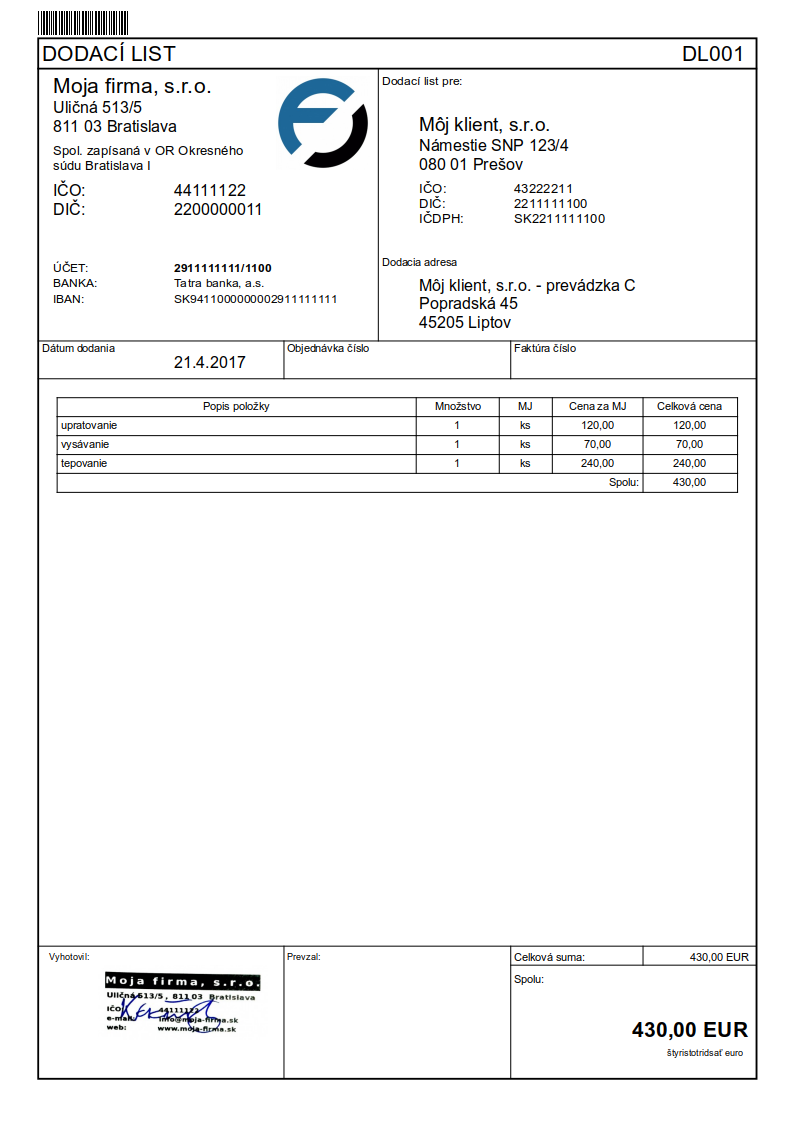 Szállító levél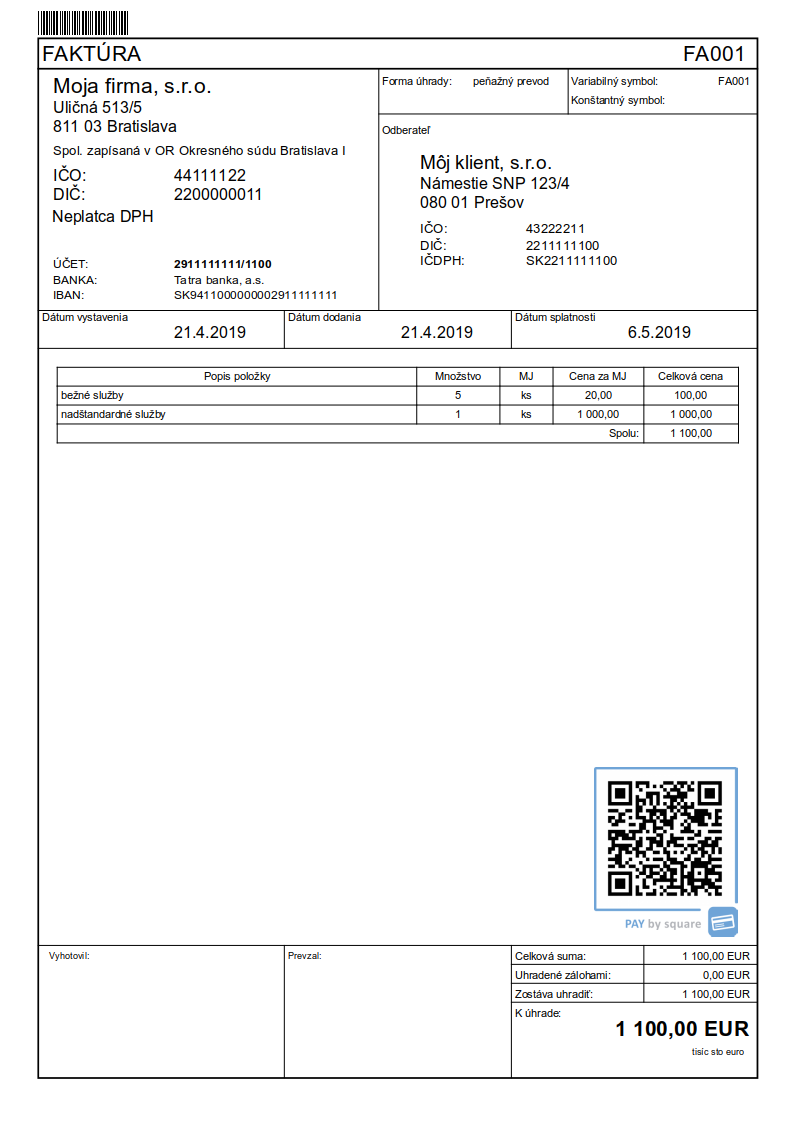 Számla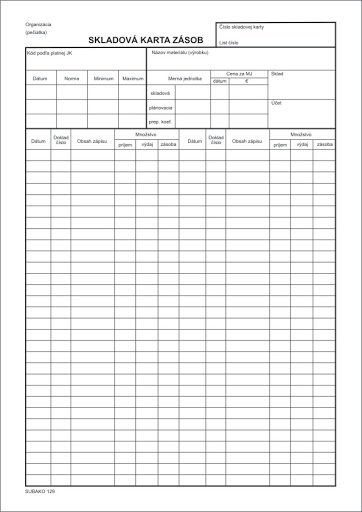 raktári nyilvántartó karton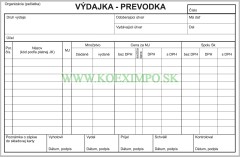 készletkiadási bizonylatLeltározás /Inventarizácia/A leltározás a készletek tényleges felmérése az áruk megszámolásával, mérésével. A vállalkozás tulajdonát képező eszközök valóságban meglévő állományának megállapítása. A leltár olyan kimutatás, mely adott időpontra vonatkozóan tételesen, ellenőrizhető módon tartalmazza a vállalkozás eszközeinek mennyiségét és értékét.  A leltározással feltárhatóak az elfekvő készletek, valamint azon készletcsökkenések, melyek a nyilvántartásokban nem kerülhettek rögzítésre (pl.: lopásból, súlyvesztésből adódó veszteségek). A leltározással megállapítható, hogy van-e eltérés a ténylegesen meglévő és a könyv szerinti készletérték között. Könyv szerinti készletnek az összesített, értékbeni nyilvántartások alapján megállapított készletet nevezzük. • leltárhiány: a tényleges készletérték kisebb mint a könyv szerinti érték • leltártöbblet: a tényleges készletérték nagyobb mint a könyv szerinti érték • egyező: a tényleges készletérték megegyezik a könyv szerinti értékkel Forgalmazási veszteség: az áruk kezelésével, tárolásával kapcsolatban bekövetkezett olyan minőségi és mennyiségi változások, amelyek a gondos kereskedői munka ellenére az áruk természetéből erednek.Munka lap                                            Név  :                             25.5 .2020 1.Egészítsd ki a mondatokat megfelelö szavakkal: Beszerzési részleg/bevásárlás/oddelenie nákupu/ -bebiztosítja az ……………………….vásárlását és bevételezést,raktározását  és az anyag kiadását.Véletlen beszerzés- az anyagot  …………………………………….szerzik be pl . a termék legyártásának megrendelése után rendeli meg a vállalatRaktár fajtái   :            - centralizált      -……….. nagy raktár az egész vállalatban                                         -  decentralizált  - ………. kiss raktár a vállatban                                         -  kombinált       - …………………………kisseb raktár a vállalatbanBévételezési bizonylatok - …………………………………………………………………………………………A leltározás a készletek …………………….felmérése az áruk ……………….. …….., mérésével.2.Nevezd meg  szlovák szakkifejezésel   a :  számlát ………….. ……..                                                                                       szállító levelet…………………….                                                                                      raktári nyilvántartó kartont………………….                                                                                      készletkiadási bizonylatot ………………………..Kérek mindenkit ,hogy küldje visza !!!